PRETRAŽIVANJE INFORMACIJA NA INTERNETU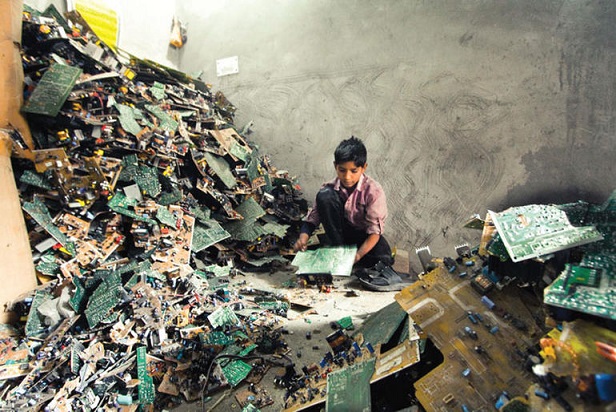 1.Nama najbliži sabirni centar za skupljanje ee-otpada je u Virovitici. Ulica: FLORA-VTC d.o.o.
 Vukovarska 5
 33 000 Virovitica2. Električni i elektronički uređaji i oprema (EE oprema) predstavljaju sve proizvode koji su za svoje pravilno djelovanje ovisni o električnoj energiji ili elektromagnetskim poljima, kao i oprema za proizvodnju, prijenos i mjerenje struje, te je namijenjena korištenju pri naponu koji ne prelazi 1.000 V za izmjeničnu i 1.500 V za istosmjernu struju.3. Adresa e-pošte na koju se građani mogu javiti je prijava@eeotpad.com4. 6 opasnih komponenta su: kadmij, živa, plastika, fosfor, berilij, barij.5. Reciklaža ili oporaba je ponovno korištenje kao sekundarna sirovina za neki novi proizvod.6. EE u ee- otpadu znači električni i elektronički otpad.REDUCE-smanjiiti  Smanjiti količinu ee otpada.REUSE-ponovno upotrijebiti   Još jednom upotrijebiti neki proizvodRECYCLE-reciklirari  Neki stari proizvod iskorisrtiti za noviUna Strbad 6.a